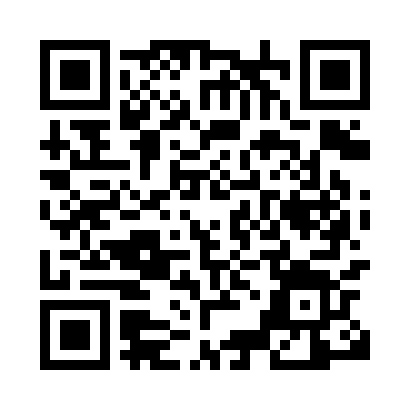 Prayer times for Altenbruck, GermanyMon 1 Apr 2024 - Tue 30 Apr 2024High Latitude Method: Angle Based RulePrayer Calculation Method: Muslim World LeagueAsar Calculation Method: ShafiPrayer times provided by https://www.salahtimes.comDateDayFajrSunriseDhuhrAsrMaghribIsha1Mon4:536:571:285:018:009:572Tue4:506:551:285:028:0210:003Wed4:466:531:285:038:0410:024Thu4:436:501:275:048:0610:055Fri4:406:481:275:058:0810:076Sat4:376:451:275:068:0910:107Sun4:346:431:275:068:1110:128Mon4:316:411:265:078:1310:159Tue4:276:381:265:088:1510:1710Wed4:246:361:265:098:1710:2011Thu4:216:341:265:108:1810:2312Fri4:176:311:255:118:2010:2513Sat4:146:291:255:128:2210:2814Sun4:116:271:255:138:2410:3115Mon4:076:241:255:148:2610:3416Tue4:046:221:245:148:2710:3717Wed4:006:201:245:158:2910:4018Thu3:576:181:245:168:3110:4319Fri3:536:151:245:178:3310:4620Sat3:496:131:235:188:3510:4921Sun3:466:111:235:198:3610:5222Mon3:426:091:235:198:3810:5523Tue3:386:071:235:208:4010:5824Wed3:346:041:235:218:4211:0125Thu3:306:021:235:228:4411:0526Fri3:266:001:225:238:4511:0827Sat3:225:581:225:238:4711:1128Sun3:185:561:225:248:4911:1529Mon3:145:541:225:258:5111:1830Tue3:105:521:225:268:5311:22